Learner Induction Checklist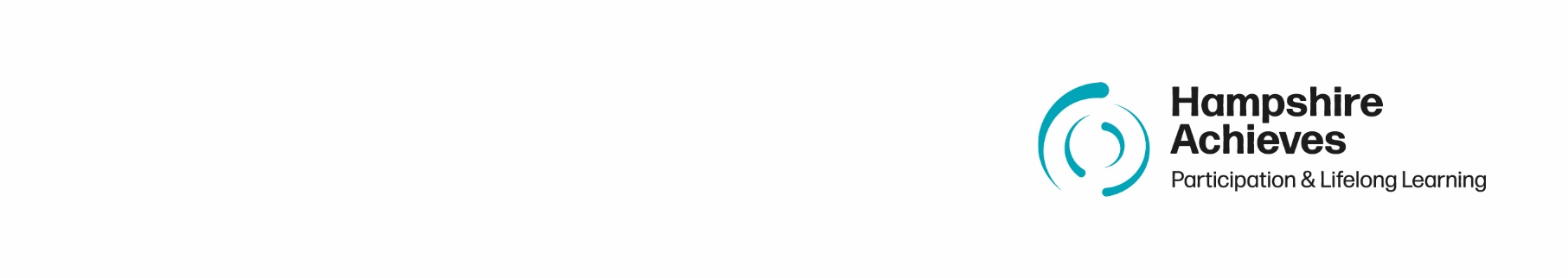 Tutors must complete this Checklist at the start of the course and retain in the Course File.Enrolment process completed for all learners and all names included on the register.Signed: 								Date:	Learner Entitlement StatementHampshire Achieves welcomes and values all learners. Through our Hampshire Achieves provision we offer a wide range of courses for adults to help you achieve your career and life goals. We are committed to ensuring your wellbeing, security and providing a safe environment.  We will also aim to provide all the information you may need to succeed on your course as follows:Before the course startsstart date, times, number of weeks, fees, and costslocation (face to face or online)level of course – e.g., beginners’ levelwhat the course will coverwhether any previous knowledge is requiredany necessary preparation prior to the start of the courseany materials you will need to providean opportunity to discuss, in confidence if you prefer, any particular needs you may have and how we can support you to achieve your learning goals.At the first sessionthe experience and background of your tutor the learning and teaching methods that will be usedhow your progress will be monitoredrelevant health and safety issuescompliments / complaints proceduresacademic appeals procedures, if requiredarrangements for learning support, if requiredhelp to access your course if you have a disability or learning difficultyhow we can ensure a safe learning environment and how you can contribute to this.During your course we will ask you:to take part in regular reviews of your progresswhether you have the right level and type of support to achieve on your coursewhether you feel safe as a learner with Hampshire Achieves whether you want to discuss any safety issues or anything else you feel concerned aboutto comment on how you think your course might be developed and improved to help you and other learners.At the end of the course, you will have the opportunity to provide feedback on all aspects of your learning experience, including the opportunity to share your success on the Adult and Community Learning Wall of Fame.Course Title:Course Code:Tutor:Start Date:All enrolled learners have been informed of: üLearner Entitlement (below, and also included within the Learner Handbook, available online or paper-based)‘Safer Learning’– learners’ rights and responsibilities e.g., confidentialitySafeguarding / Prevent / British values (Hampshire Achieves Charter)Health & Safety Fire alarm – sound, location of nearest alarm Emergency evacuation route and assembly pointLocation of first aid box and emergency telephoneCentre/venue specific guidance relating to Covid-19Importance of attendance and punctuality and procedures such as contact phone numbers/email address in case of absenceCourse content / syllabus / scheme of work Time commitment required to complete the course (such as course duration and private study expectations)Skills and knowledge needed for successful course completion including embedding of English, maths and essential digital skills where applicableOpportunities for learner / learning support for learners with learning difficulties and/or disabilities or other additional needsOpportunities to discuss in confidence any additional learning / support needs or to discuss any other aspects of the courseFeedback and complaints procedures and learner feedback formsTeaching and learning strategiesAssessment, accreditation, or examinations (including academic appeals procedure) associated with the courseAn outline of what learners could progress to when they complete the course